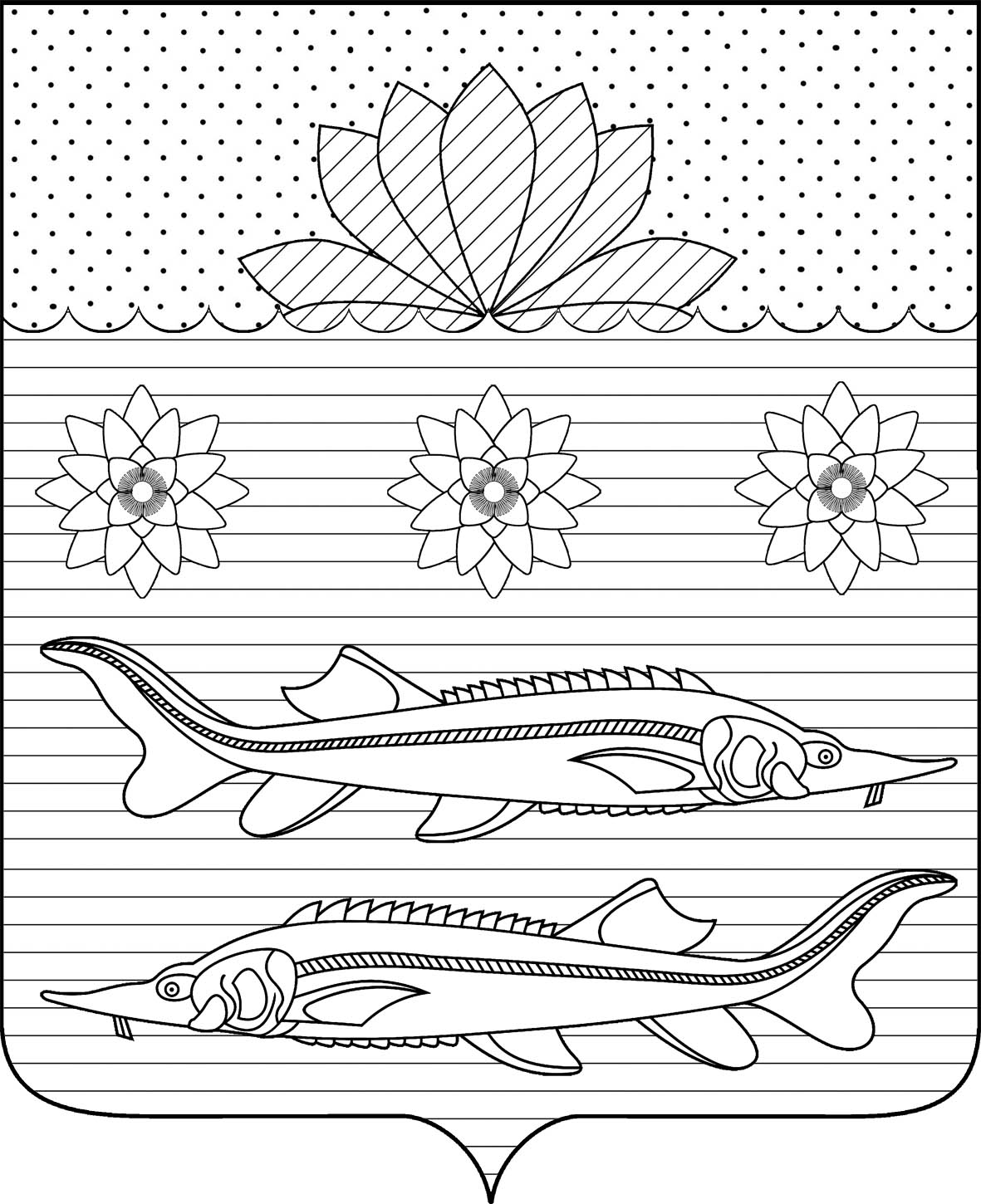 АДМИНИСТРАЦИЯ ГРИВЕНСКОГО СЕЛЬСКОГО ПОСЕЛЕНИЯКАЛИНИНСКОГО РАЙОНАПОСТАНОВЛЕНИЕот 16.12.2020                                                                                № 210 станица ГривенскаяО присвоении почтового адреса земельному участку и зданию,  расположенному по адресу: хутор Пригибский, ул. Набережная, 2АВ соответствии со статьей 14 Федерального закона от 6 октября 2003 года № 131-ФЗ «Об общих принципах организации местного самоуправления в Российской Федерации», постановлением Правительства Российской Федерации  от 19 ноября 2014 года № 1221 «Об утверждении Правил присвоения, изменения и аннулирования адресов»,   п о с т а н о в л я ю: 1. Присвоить почтовый адрес зданию, расположенному по адресу: Гривенское сельское поселение, хутор Пригибский, улица Набережная,                 дом 2А почтовый адрес: 353785, Российская Федерация, Краснодарский край, Калининский муниципальный район,  Гривенское сельское поселение,  хутор Пригибский, улица Набережная, дом 2А.2. Присвоить почтовый адрес земельному участку, расположенному по адресу: Гривенское сельское поселение, хутор Пригибский, улица Набережная, земельный участок 2А с кадастровым номером 23:10:0104001:968 почтовый адрес: 353785, Российская Федерация, Краснодарский край, Калининский муниципальный район, Гривенское сельское поселение, хутор Пригибский, улица Набережная, земельный участок 2А.3 Ведущему специалисту финансового отдела администрации Гривенского сельского поселения Калининского района Тараненко М.М. разместить информацию об адресах в Государственном адресном реестре (ГАР).4. Контроль за выполнением настоящего постановления оставляю за собой.5. Постановление вступает в силу со дня его подписания. Глава Гривенского сельского  поселенияКалининского  района                                                                             Л.Г. Фикс.                                                                2ЛИСТ СОГЛАСОВАНИЯпроекта постановления администрации Гривенского сельского поселения Калининского района  от _______________№___________«О присвоении адресов, отсутствующих в федеральной информационной адресной системе (ФИАС)»Проект подготовлен и внесён:Финансовым отделом администрацииГривенского сельского поселенияКалининского районаНачальник отдела                                                                              Е.В. ЧурековаПроект согласован:Заместитель  главы Гривенскогосельского поселения Калининского района                                   Е.В. МовчанНачальник общего отдела    Гривенского сельского поселенияКалининского района                                                                        Т.Н.Юрьева